Дніпровська філія «ГАЗМЕРЕЖІ» інформує про проведення ремонтних робіт у лютому 2024 рокуУ зв'язку з виконанням ремонтних робіт на системі газопостачання Дніпра та Дніпровського району спеціалістами Дніпровської філії ТОВ «Газорозподільні мережі України» буде тимчасово обмежено розподіл природного газу для мешканців ряду житлових будинків:м. Дніпро01.02.2024 рокувул. Василя Сліпака, 23, 25вул. Батумська, 48, 48а02.02.2024 рокувул. Батумська, 54, 54а05.02.2024 рокувул. Бопланівська, 12а пров. Бопланівський, 2, 4 вул. Віри Міляєвої, 1307.02.2024 рокупр. Івана Мазепи, 40вул. Прогресивна, 6, під’їзд № 308.02.2024 рокупр. Богдана Хмельницького, 4гвул. Бельгійська, 1пр. Гагаріна, 177вул. Прогресивна, 6, під’їзди № 4, 509.02.2024 рокувул. Прогресивна, 6, під’їзди № 3, 414.02.2024 рокувул. В. Симоненка, 16вул. Князя Володимира Великого, 15авул. Будівельників, 15а15.02.2024 рокувул. Олександра Данченка, 30, під’їзди № 4, 5пр. Науки, 11719.02.2024 рокувул. Прогресивна, 6, під’їзди 3, 420.02.2024 рокупр. Героїв, 37, під’їзд № 4вул. Люблянська, 221.02.2024 рокувул. Коробова, 12, під’їзд № 4пр. Слобожанський, 62авул. Титова, 2822.02.2024 рокувул. Донецьке Шосе, 122вул. Січеславська Набережна, 19а27.02.2024 рокувул. Космонавтів, 20вул. Коксова, 5вул. Братів Горобців,48пр. Героїв, 35, під’їзд № 128.02.2024 рокупр. Героїв, 19пр. Слобожанський, 12929.02.2024 рокувул. Світанкова, 5ЗВЕРНІТЬ УВАГУ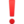 Відновлення подачі газу буде виконано після закінчення регламентних робіт. При цьому споживачам необхідно забезпечити доступ працівникам газової компанії в кожне газифіковане помешкання. Це обумовлено вимогами пункту 7.17 Правил безпеки систем газопостачання, у якому зазначено, що усі об'єкти систем газопостачання і газове обладнання перед їх підключенням до діючих газопроводів, а також після ремонту підлягають зовнішньому огляду і опресовуванню повітрям. Пуск газу в газопровід без його зовнішнього огляду та контрольного опресовування не допускається.Нагадуємо, що усі роботи з модернізації та реконструкції системи газопостачання фінансуються за рахунок тарифу на розподіл блакитного палива. Саме тому вчасна оплата споживачами послуг з доставки газу забезпечує комплексне проведення редизайну газових мереж у встановлені терміни.Сплачувати за послуги з розподілу блакитного палива побутові клієнти Дніпровської філії ТОВ «Газорозподільні мережі України» мають щомісяця до 20 числа за наступними реквізитами: ДНІПРОВСЬКА ФІЛІЯ ТОВ «ГАЗОРОЗПОДІЛЬНІ МЕРЕЖІ УКРАЇНИ»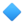 код ЄДРПОУ 45087207п/р UA463054820000026037301034216 в АТ «Ощадбанк»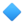 У призначенні платежу слід обов'язково вказати ПІБ платника, особовий рахунок та адресу газифікованого домоволодіння. Особові рахунки клієнтів Дніпровської філії «ГАЗМЕРЕЖІ» залишаються незмінними. Вони десятизначні та починаються на 0310.